BURMISTRZ GRODZISKA MAZOWIECKIEGO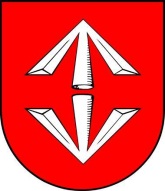 ogłasza II aukcję na sprzedaż składnika rzeczowego majątku Gminy Grodzisk Mazowiecki  - samochodu osobowego marki Ford Escort 1.6i MR’95, wersja Bolero 2 o numerze rejestracyjnym WGM C986, rok produkcji 2000Aukcja odbędzie się w dniu 2 kwietnia 2014 r. o godz. 10.00 w średniej sali konferencyjnej (I piętro) Urzędu Miejskiego w Grodzisku Mazowieckim przy ul. T. Kościuszki 32a.Przedmiotem aukcji jest:Cena wywoławcza samochodu – 1500 zł brutto (słownie jeden tysiąc pięćset złotych). Postąpienie nie może wynosić mniej niż 1% ceny wywoławczej i nie więcej niż wysokość wadium.Warunkiem uczestnictwa w aukcji jest wpłacenie wadium w pieniądzu w wysokości 150 zł na konto Urzędu Miejskiego w Grodzisku Mazowieckim nr 88 1240 6348 1111 0010 4058 8554 Bank Pekao S.A. ul. Grzybowska 53/57 Warszawa lub do kasy Urzędu – kasa czynna od poniedziałku do piątku w godz. 8.00 - 15.00 do dnia 28.03.2014 r. Samochód będący przedmiotem aukcji można oglądać na parkingu Urzędu Miejskiego przy  ul. Kilińskiego w dniach i godzinach pracy Urzędu Miejskiego w terminie uprzednio uzgodnionym z pracownikiem Urzędu – pod nr tel. 22 463 46 31.Szczegółowe informacje dotyczące aukcji określa regulamin, z którym należy się zapoznać przed przystąpieniem do aukcji.Przed przystąpieniem do aukcji oferent zobowiązany jest do pisemnego potwierdzenia zapoznania się z regulaminem i przedmiotem aukcji.Termin zawarcia umowy sprzedaży zostanie wyznaczony nie później niż 7 dni od zamknięcia aukcji.Wszelkie informacje dotyczące aukcji można uzyskać w Wydziale Gospodarki Nieruchomościami Urzędu Miejskiego w Grodzisku Mazowieckim ul. T. Kościuszki 32a,                   pokój 212, tel. 22 463 46 31 lub na www.grodzisk.plz up. B u r m i s t r z aPiotr GalińskiZ-ca BurmistrzaMarka i typ pojazduNr rejestracyjnyNr nadwozia (VIN)Poj. silnikaRok produkcjiFord Escort 1.6i MR’95 wersja Bolero 2 kombiWGM C986WF0NXXGGANYB918251597 cm32000Data pierwszej rejestracjiRodzaj paliwaPrzebiegWażność obowiązkowego badania technicznego07.08.2000benzyna146 475 km20.11.2013